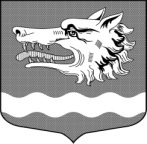 СОВЕТ ДЕПУТАТОВ МУНИЦИПАЛЬНОГО ОБРАЗОВАНИЯРаздольевское сельское поселение муниципального образования                   Приозерский муниципальный район Ленинградской областиРЕШЕНИЕ  18 марта 2022 года                                                                                                                №159 О внесении изменений и дополненийв решение Совета депутатов от 28 декабря 2021 года № 145 «О бюджетеМО Раздольевское сельское поселение МО Приозерский  муниципальный район Ленинградской области на 2022 год и плановый период 2023 и 2024 годов»                 Совет депутатов МО Раздольевское сельское поселение МО Приозерский муниципальный  район Ленинградской области РЕШИЛ:Внести в решение совета депутатов № 145 от 28.12.2021 года «О бюджете МО Раздольевское сельское поселение МО Приозерский муниципальный район Ленинградской области на 2022 год и плановый период 2023 и 2024 годов » следующие изменения и дополнения:        Статья 1. В п.1 число «24265,2» по доходам заменить числом «29433,8», число «25663,7» по расходам заменить числом «30832,3» .Статья 2. В п.1. Утвердить в пределах общего объема доходов бюджета муниципального образования Раздольевское сельское поселение муниципального образования Приозерский муниципальный район Ленинградской области, установленного статьей 1 настоящего решения,  поступление доходов на 2022 год согласно приложению № 3 в новой редакции.         В п.2 число «10280,0» заменить числом «15448,6».       Статья 4. В п.1. Утвердить в пределах общего объема расходов, установленного статьей 1 настоящего решения:распределение бюджетных ассигнований по целевым статьям (муниципальным программам и непрограммным направлениям деятельности), группам и подгруппам видов расходов, разделам и подразделам и видам  классификации расходов бюджетов   на 2022 год – согласно приложению № 6 в новой редакции;распределение бюджетных ассигнований по разделам, подразделам, целевым статьям (муниципальным программам и непрограммным направлениям деятельности), группам и подгруппам видов расходов, разделам и подразделам и видам  классификации расходов бюджетов   на 2022 год – согласно приложению № 8 в новой редакции;ведомственную структуру расходов бюджета муниципального образования  Раздольевское сельское поселение муниципального образования Приозерский муниципальный район Ленинградской области на 2022 год – согласно приложению № 10 в новой редакции.Настоящее решение подлежит опубликованию в средствах массовой информации, размещению на официальном сайте Администрации муниципального образования Раздольевское сельское поселение муниципального образования Приозерский муниципальный район Ленинградской области:Решение Совета депутатов вступает в силу со дня  его официального опубликования в средствах массовой информации.Контроль за исполнением решения возложить на постоянную комиссию по экономике, бюджету, налогам, муниципальной собственности. Глава муниципального образованияРаздольевское сельское поселение                                                                А.В. Долгов                                                            Исп. Иванова Н. Н.66-649Разослано: дело-2, КФ-1, прокуратура-1, бух.-1Утверждено Решением Совета депутатов       МО Раздольевское сельское поселение МО Приозерский муниципальный район   Ленинградской области от 18 марта 2022 года №159                                                                                       Приложение № 3РАСПРЕДЕЛЕНИЕ
бюджетных ассигнований по разделам и подразделам,                                                                                            группам и подгруппам видов расходов, целевым статьям (муниципальным программам) муниципального образования Раздольевское сельское поселение муниципального образования  Приозерский муниципальный район Ленинградской области на 2022 годВЕДОМСТВЕННАЯ СТРУКТУРА 
расходов бюджета по разделам и подразделам,                                                                                            целевым статьям (муниципальным программам) группам и подгруппам видов расходов муниципального образования Раздольевское сельское поселение муниципального образования  Приозерский муниципальный район Ленинградской области на 2022 годДоходы муниципального образованияРаздольевское сельское поселениеПриозерского муниципального районаЛенинградской областиКод                                        бюджетной классификации Российской ФедерацииНаименование доходаСумма(Тыс.руб.)1 00 00000 00 0000 000ДОХОДЫ13 985,21 01 00000 00 0000 000НАЛОГ НА ПРИБЫЛЬ, ДОХОДЫ1 507,01 01 02000 01 0000 110Налог на доходы физических лиц1 507,01 03 00000 00 0000 000НАЛОГИ НА ТОВАРЫ (РАБОТЫ, УСЛУГИ), РЕАЛИЗУЕМЫЕ НА ТЕРРИТОРИИ РОССИЙСКОЙ ФЕДЕРАЦИИ3 166,11 03 02000 01 0000 110Акцизы по подакцизным товарам (продукции), производимым на территории Российской Федерации3 166,11 06 00000 00 0000 000НАЛОГИ НА ИМУЩЕСТВО8 400,01 06 01000 00 0000 110Налог на имущество физических лиц1 200,01 06 06000 00 0000 110Земельный налог7 200,01 08 00000 00 0000 000ГОСУДАРСТВЕННАЯ ПОШЛИНА10,01 08 04020 01 0000 110Государственная пошлина за совершение нотариальных действий должностными лицами органов местного самоуправления10,01 11 00000 00 0000 000ДОХОДЫ ОТ ИСПОЛЬЗОВАНИЯ ИМУЩЕСТВА, НАХОДЯЩЕГОСЯ В ГОСУДАРСТВЕННОЙ И МУНИЦИПАЛЬНОЙ СОБСТВЕННОСТИ737,11 11 05025 10 0000 120Доходы, получаемые в виде арендной платы, а также средства от продажи права на заключение договоров аренды за земли, находящиеся в собственности сельских поселений (за исключением земельных участков муниципальных бюджетных и автономных учреждений)19,01 11 05075 10 0000 120Доходы от сдачи в аренду имущества, составляющего казну сельских поселений (за исключением земельных участков)368,11 11 09045 10 0000 120Прочие поступления от использования имущества, находящегося в собственности поселений350,01 13 00000 00 0000 000ДОХОДЫ ОТ ОКАЗАНИЯ ПЛАТНЫХ УСЛУГ И КОМПЕНСАЦИИ ЗАТРАТ ГОСУДАРСТВА.10,01 13 01995 10 0000 130Прочие доходы от оказания платных услуг (работ) получателями средств бюджетов сельских поселений10,01 16 00000 00 0000 000ШТРАФЫ, САНКЦИИ, ВОЗМЕЩЕНИЕ УЩЕРБА5,01 16 07090 10 0000 140Иные штрафы, неустойки, пени, уплаченные в соответствии с законом или договором в случае неисполнения или ненадлежащего исполнения обязательств перед муниципальным органом, (муниципальным казенным учреждением) сельского поселения5,01 17 00000 00 0000 000ПРОЧИЕ НЕНАЛОГОВЫЕ ДОХОДЫ150,01 17 05050 10 0000 180Прочие неналоговые доходы бюджетов сельских поселений150,02 00 00000 00 0000 000БЕЗВОЗМЕЗДНЫЕ ПОСТУПЛЕНИЯ15 448,62 02 16001 10 0000 150Дотации бюджетам сельских поселений на выравнивание бюджетной обеспеченности из бюджетов муниципальных районов4 377,52 02 25555 10 0000 150Субсидии бюджетам сельских поселений на реализацию программ формирования современной городской среды5 003,22 02 29999 10 0000 150Прочие субсидии бюджетам сельских поселений2 915,32 02 30024 10 0000 150Субвенции бюджетам сельских поселений на выполнение передаваемых полномочий субъектов Российской Федерации3,52 02 35118 10 0000 150Субвенция бюджетам сельских поселений на осуществление полномочий по первичному воинскому учету на территориях, где отсутствуют военные комиссариаты.149,12 02 49999 10 0000150Прочие межбюджетные трансферты, передаваемые бюджетам сельских поселений3 000,0ВСЕГО ДОХОДОВ29 433,8Утверждено:Утверждено:Утверждено:Утверждено:решение Совета депутатоврешение Совета депутатоврешение Совета депутатоврешение Совета депутатовМО  Раздольевское сельское поселениеМО Приозерский муниципальный район Ленинградской областиЛенинградской областиЛенинградской областиЛенинградской областиот «18» марта 2022 г. №159 от «18» марта 2022 г. №159 от «18» марта 2022 г. №159 от «18» марта 2022 г. №159                                         Приложение № 6                                        Приложение № 6                                        Приложение № 6                                        Приложение № 6РАСПРЕДЕЛЕНИЕРАСПРЕДЕЛЕНИЕРАСПРЕДЕЛЕНИЕРАСПРЕДЕЛЕНИЕРАСПРЕДЕЛЕНИЕбюджетных ассигнований  по целевым статьям                                                                                                                                              (муниципальным программам) муниципального образования Раздольевское сельское поселение муниципального образования Приозерский муниципальный район Ленинградской области  и непрограммным направлениям деятельности), группам и подгруппам видов расходов, разделам  и подразделам классификации расходов бюджетов  бюджетных ассигнований  по целевым статьям                                                                                                                                              (муниципальным программам) муниципального образования Раздольевское сельское поселение муниципального образования Приозерский муниципальный район Ленинградской области  и непрограммным направлениям деятельности), группам и подгруппам видов расходов, разделам  и подразделам классификации расходов бюджетов  бюджетных ассигнований  по целевым статьям                                                                                                                                              (муниципальным программам) муниципального образования Раздольевское сельское поселение муниципального образования Приозерский муниципальный район Ленинградской области  и непрограммным направлениям деятельности), группам и подгруппам видов расходов, разделам  и подразделам классификации расходов бюджетов  бюджетных ассигнований  по целевым статьям                                                                                                                                              (муниципальным программам) муниципального образования Раздольевское сельское поселение муниципального образования Приозерский муниципальный район Ленинградской области  и непрограммным направлениям деятельности), группам и подгруппам видов расходов, разделам  и подразделам классификации расходов бюджетов  бюджетных ассигнований  по целевым статьям                                                                                                                                              (муниципальным программам) муниципального образования Раздольевское сельское поселение муниципального образования Приозерский муниципальный район Ленинградской области  и непрограммным направлениям деятельности), группам и подгруппам видов расходов, разделам  и подразделам классификации расходов бюджетов  на 2022 годна 2022 годна 2022 годна 2022 годна 2022 годтыс. руб.Наименование КЦСРКВРКФСРАссигнования 2022 годВсего30 832,3МУНИЦИПАЛЬНАЯ ПРОГРАММА "РАЗВИТИЕ МУНИЦИПАЛЬНОЙ СЛУЖБЫ В МУНИЦИПАЛЬНОМ ОБРАЗОВАНИИ"20.0.00.0000012,2Комплексы процессных мероприятий20.4.00.0000012,2Комплекс процессных мероприятий «Развитие муниципальной службы»20.4.01.0000012,2Мероприятия по поддержке развития муниципальной службы20.4.01.4219012,2Закупка товаров, работ и услуг для обеспечения государственных (муниципальных) нужд20.4.01.4219020012,2Иные закупки товаров, работ и услуг для обеспечения государственных (муниципальных) нужд20.4.01.4219024012,2Функционирование Правительства Российской Федерации, высших исполнительных органов государственной власти субъектов Российской Федерации, местных администраций20.4.01.4219024001.0412,2МУНИЦИПАЛЬНАЯ ПРОГРАММА "РАЗВИТИЕ КУЛЬТУРЫ И ФИЗИЧЕСКОЙ КУЛЬТУРЫ В МУНИЦИПАЛЬНОМ ОБРАЗОВАНИИ"23.0.00.000007 620,0Комплексы процессных мероприятий23.4.00.000007 620,0Комплекс процессных мероприятий "Развитие культурно-досуговой деятельности"23.4.01.000003 720,0Обеспечение деятельности муниципальных казенных учреждений23.4.01.220602 458,0Расходы на выплаты персоналу в целях обеспечения выполнения функций государственными (муниципальными) органами, казенными учреждениями, органами управления государственными внебюджетными фондами23.4.01.22060100813,0Расходы на выплаты персоналу казенных учреждений23.4.01.22060110813,0Культура23.4.01.2206011008.01813,0Закупка товаров, работ и услуг для обеспечения государственных (муниципальных) нужд23.4.01.220602001 640,0Иные закупки товаров, работ и услуг для обеспечения государственных (муниципальных) нужд23.4.01.220602401 640,0Культура23.4.01.2206024008.011 640,0Иные бюджетные ассигнования23.4.01.220608005,0Уплата налогов, сборов и иных платежей23.4.01.220608505,0Культура23.4.01.2206085008.015,0Проведение культурно-досуговых мероприятий23.4.01.4280050,0Закупка товаров, работ и услуг для обеспечения государственных (муниципальных) нужд23.4.01.4280020050,0Иные закупки товаров, работ и услуг для обеспечения государственных (муниципальных) нужд23.4.01.4280024050,0Другие вопросы в области культуры, кинематографии23.4.01.4280024008.0450,0Обеспечение выплат стимулирующего характера работникам муниципальных учреждений культуры Ленинградской области23.4.01.S03601 012,0Расходы на выплаты персоналу в целях обеспечения выполнения функций государственными (муниципальными) органами, казенными учреждениями, органами управления государственными внебюджетными фондами23.4.01.S03601001 012,0Расходы на выплаты персоналу казенных учреждений23.4.01.S03601101 012,0Культура23.4.01.S036011008.011 012,0Поддержка развития общественной инфраструктуры муниципального значения23.4.01.S4840200,0Закупка товаров, работ и услуг для обеспечения государственных (муниципальных) нужд23.4.01.S4840200200,0Иные закупки товаров, работ и услуг для обеспечения государственных (муниципальных) нужд23.4.01.S4840240200,0Культура23.4.01.S484024008.01200,0Комплекс процессных мероприятий "Создание условий для развития библиотечного дела и популяризации чтения"23.4.02.00000555,0Обеспечение деятельности муниципальных казенных учреждений23.4.02.22060295,0Расходы на выплаты персоналу в целях обеспечения выполнения функций государственными (муниципальными) органами, казенными учреждениями, органами управления государственными внебюджетными фондами23.4.02.22060100285,0Расходы на выплаты персоналу казенных учреждений23.4.02.22060110285,0Культура23.4.02.2206011008.01285,0Закупка товаров, работ и услуг для обеспечения государственных (муниципальных) нужд23.4.02.2206020010,0Иные закупки товаров, работ и услуг для обеспечения государственных (муниципальных) нужд23.4.02.2206024010,0Культура23.4.02.2206024008.0110,0Обеспечение выплат стимулирующего характера работникам муниципальных учреждений культуры Ленинградской области23.4.02.S0360260,0Расходы на выплаты персоналу в целях обеспечения выполнения функций государственными (муниципальными) органами, казенными учреждениями, органами управления государственными внебюджетными фондами23.4.02.S0360100260,0Расходы на выплаты персоналу казенных учреждений23.4.02.S0360110260,0Культура23.4.02.S036011008.01260,0Комплекс процессных мероприятий " Поддержка творческих народных коллективов"23.4.03.000001 935,0Обеспечение деятельности муниципальных казенных учреждений23.4.03.220601 535,0Расходы на выплаты персоналу в целях обеспечения выполнения функций государственными (муниципальными) органами, казенными учреждениями, органами управления государственными внебюджетными фондами23.4.03.220601001 535,0Расходы на выплаты персоналу казенных учреждений23.4.03.220601101 535,0Культура23.4.03.2206011008.011 535,0Обеспечение выплат стимулирующего характера работникам муниципальных учреждений культуры Ленинградской области23.4.03.S0360400,0Расходы на выплаты персоналу в целях обеспечения выполнения функций государственными (муниципальными) органами, казенными учреждениями, органами управления государственными внебюджетными фондами23.4.03.S0360100400,0Расходы на выплаты персоналу казенных учреждений23.4.03.S0360110400,0Культура23.4.03.S036011008.01400,0Комплекс процессных мероприятий «Развитие физической культуры и спорта»23.4.05.000001 410,0Обеспечение деятельности муниципальных казенных учреждений23.4.05.220601 410,0Расходы на выплаты персоналу в целях обеспечения выполнения функций государственными (муниципальными) органами, казенными учреждениями, органами управления государственными внебюджетными фондами23.4.05.220601001 260,0Расходы на выплаты персоналу казенных учреждений23.4.05.220601101 260,0Физическая культура23.4.05.2206011011.011 260,0Закупка товаров, работ и услуг для обеспечения государственных (муниципальных) нужд23.4.05.22060200150,0Иные закупки товаров, работ и услуг для обеспечения государственных (муниципальных) нужд23.4.05.22060240150,0Физическая культура23.4.05.2206024011.01150,0МУНИЦИПАЛЬНАЯ ПРОГРАММА "ФОРМИРОВАНИЕ ГОРОДСКОЙ СРЕДЫ И ОБЕСПЕЧЕНИЕ КАЧЕСТВЕННЫМ ЖИЛЬЕМ ГРАЖДАН НА ТЕРРИТОРИИ МУНИЦИПАЛЬНОГО ОБРАЗОВАНИЯ"24.0.00.000005 953,7Федеральные проекты, входящие в состав национальных проектов24.1.00.000005 685,5Федеральный проект "Формирование комфортной городской среды"24.1.F2.000005 685,5Реализация программ формирования современной городской среды24.1.F2.555505 685,5Закупка товаров, работ и услуг для обеспечения государственных (муниципальных) нужд24.1.F2.555502005 685,5Иные закупки товаров, работ и услуг для обеспечения государственных (муниципальных) нужд24.1.F2.555502405 685,5Благоустройство24.1.F2.5555024005.035 685,5Комплексы процессных мероприятий24.4.00.00000268,2Комплекс процессных мероприятий "Улучшение жилищных условий отдельных категорий граждан и выполнение государственных обязательств по обеспечению жильем отдельных категорий граждан"24.4.02.00000268,2Мероприятия в области жилищно-коммунального хозяйства24.4.02.42450268,2Иные бюджетные ассигнования24.4.02.42450800268,2Исполнение судебных актов24.4.02.42450830268,2Другие вопросы в области национальной экономики24.4.02.4245083004.12268,2МУНИЦИПАЛЬНАЯ ПРОГРАММА "ОБЕСПЕЧЕНИЕ УСТОЙЧИВОГО ФУНКЦИОНИРОВАНИЯ И РАЗВИТИЯ КОММУНАЛЬНОЙ И ИНЖЕНЕРНОЙ ИНФРАСТРУКТУРЫ И ПОВЫШЕНИЕ ЭНЕРГОЭФФЕКТИВНОСТИ В МУНИЦИПАЛЬНОМ ОБРАЗОВАНИИ"25.0.00.000001 419,1Комплексы процессных мероприятий25.4.00.000001 319,1Комплекс процессных мероприятий "Энергосбережение и повышение энергетической эффективности"25.4.02.00000310,0Мероприятия по повышению надежности и энергетической эффективности в системах теплоснабжения25.4.02.42460310,0Закупка товаров, работ и услуг для обеспечения государственных (муниципальных) нужд25.4.02.42460200310,0Иные закупки товаров, работ и услуг для обеспечения государственных (муниципальных) нужд25.4.02.42460240310,0Коммунальное хозяйство25.4.02.4246024005.02310,0Комплекс процессных мероприятий "Поддержка преобразований в жилищно-коммунальной сфере на территории Ленинградской области для обеспечения условий проживания населения"25.4.03.000001 009,1Субсидии юридическим лицам25.4.03.460101 009,1Иные бюджетные ассигнования25.4.03.460108001 009,1Субсидии юридическим лицам (кроме некоммерческих организаций), индивидуальным предпринимателям, физическим лицам - производителям товаров, работ, услуг25.4.03.460108101 009,1Коммунальное хозяйство25.4.03.4601081005.021 009,1Мероприятия, направленные на достижение целей проектов25.8.00.00000100,0Мероприятия, направленные на достижение цели федерального проекта "Содействие развитию инфраструктуры субъектов Российской Федерации (муниципальных образований)"25.8.02.00000100,0Мероприятия в области жилищно-коммунального хозяйства25.8.02.42450100,0Закупка товаров, работ и услуг для обеспечения государственных (муниципальных) нужд25.8.02.42450200100,0Иные закупки товаров, работ и услуг для обеспечения государственных (муниципальных) нужд25.8.02.42450240100,0Коммунальное хозяйство25.8.02.4245024005.02100,0МУНИЦИПАЛЬНАЯ ПРОГРАММА "БЛАГОУСТРОЙСТВО ТЕРРИТОРИИ МУНИЦИПАЛЬНОГО ОБРАЗОВАНИЯ"26.0.00.000001 757,3Комплексы процессных мероприятий26.4.00.000001 465,3Комплекс процессных мероприятий «Совершенствование системы благоустройства»26.4.01.000001 157,9Уличное освещение26.4.01.42510749,8Закупка товаров, работ и услуг для обеспечения государственных (муниципальных) нужд26.4.01.42510200749,8Иные закупки товаров, работ и услуг для обеспечения государственных (муниципальных) нужд26.4.01.42510240749,8Благоустройство26.4.01.4251024005.03749,8Прочие мероприятия по благоустройству26.4.01.42530408,1Закупка товаров, работ и услуг для обеспечения государственных (муниципальных) нужд26.4.01.42530200408,1Иные закупки товаров, работ и услуг для обеспечения государственных (муниципальных) нужд26.4.01.42530240408,1Благоустройство26.4.01.4253024005.03408,1Комплекс процессных мероприятий "Реализация функций в сфере обращения с отходами"26.4.03.00000307,4Мероприятия в области жилищно-коммунального хозяйства26.4.03.42450300,0Закупка товаров, работ и услуг для обеспечения государственных (муниципальных) нужд26.4.03.42450200300,0Иные закупки товаров, работ и услуг для обеспечения государственных (муниципальных) нужд26.4.03.42450240300,0Благоустройство26.4.03.4245024005.03300,0Прочие мероприятия по благоустройству26.4.03.425307,4Закупка товаров, работ и услуг для обеспечения государственных (муниципальных) нужд26.4.03.425302007,4Иные закупки товаров, работ и услуг для обеспечения государственных (муниципальных) нужд26.4.03.425302407,4Другие вопросы в области охраны окружающей среды26.4.03.4253024006.057,4Мероприятия, направленные на достижение целей проектов26.8.00.00000292,0Мероприятия, направленные на достижение цели федерального проекта "Комплексная система обращения с твердыми коммунальными отходами"26.8.01.00000188,0Мероприятия по созданию мест (площадок) накопления твердых коммунальных отходов26.8.01.S4790188,0Закупка товаров, работ и услуг для обеспечения государственных (муниципальных) нужд26.8.01.S4790200188,0Иные закупки товаров, работ и услуг для обеспечения государственных (муниципальных) нужд26.8.01.S4790240188,0Коммунальное хозяйство26.8.01.S479024005.02188,0Мероприятия, направленные на достижение цели федерального проекта "Благоустройство сельских территорий"26.8.02.00000104,0Осуществление мероприятий по борьбе с борщевиком Сосновского26.8.02.4258038,1Закупка товаров, работ и услуг для обеспечения государственных (муниципальных) нужд26.8.02.4258020038,1Иные закупки товаров, работ и услуг для обеспечения государственных (муниципальных) нужд26.8.02.4258024038,1Благоустройство26.8.02.4258024005.0338,1Реализация комплекса мероприятий по борьбе с борщевиком Сосновского на территориях муниципальных образований Ленинградской области26.8.02.S431065,9Закупка товаров, работ и услуг для обеспечения государственных (муниципальных) нужд26.8.02.S431020065,9Иные закупки товаров, работ и услуг для обеспечения государственных (муниципальных) нужд26.8.02.S431024065,9Благоустройство26.8.02.S431024005.0365,9МУНИЦИПАЛЬНАЯ ПРОГРАММА "РАЗВИТИЕ АВТОМОБИЛЬНЫХ ДОРОГ МУНИЦИПАЛЬНОГО ОБРАЗОВАНИЯ"27.0.00.000003 166,1Мероприятия, направленные на достижение целей проектов27.8.00.000003 166,1Мероприятия, направленные на достижение цели федерального проекта "Дорожная сеть"27.8.01.000003 166,1Мероприятия по содержанию автомобильных дорог27.8.01.422601 000,0Закупка товаров, работ и услуг для обеспечения государственных (муниципальных) нужд27.8.01.422602001 000,0Иные закупки товаров, работ и услуг для обеспечения государственных (муниципальных) нужд27.8.01.422602401 000,0Дорожное хозяйство (дорожные фонды)27.8.01.4226024004.091 000,0Мероприятия по капитальному ремонту и ремонту автомобильных дорог27.8.01.422702 166,1Закупка товаров, работ и услуг для обеспечения государственных (муниципальных) нужд27.8.01.422702002 166,1Иные закупки товаров, работ и услуг для обеспечения государственных (муниципальных) нужд27.8.01.422702402 166,1Дорожное хозяйство (дорожные фонды)27.8.01.4227024004.092 166,1МУНИЦИПАЛЬНАЯ ПРОГРАММА "УСТОЙЧИВОЕ ОБЩЕСТВЕННОЕ РАЗВИТИЕ В МУНИЦИПАЛЬНОМ ОБРАЗОВАНИИ"28.0.00.000001 973,1Комплексы процессных мероприятий28.4.00.000001 973,1Комплекс процессных мероприятий "Содействие развитию участия населения в осуществлении местного самоуправления в Ленинградской области"28.4.01.000001 973,1Мероприятия по реализации областного закона от 28 декабря 2018 года № 147-оз "О старостах сельских населенных пунктов Ленинградской области и содействии участию населения в осуществлении местного самоуправления в иных формах на частях территорий муниципальных образований Ленинградской области"28.4.01.4256030,0Закупка товаров, работ и услуг для обеспечения государственных (муниципальных) нужд28.4.01.4256020030,0Иные закупки товаров, работ и услуг для обеспечения государственных (муниципальных) нужд28.4.01.4256024030,0Благоустройство28.4.01.4256024005.0330,0Мероприятия по реализации областного закона от 15 января 2018 года № 3-оз "О содействии участию населения в осуществлении местного самоуправления в иных формах на территориях административных центров и городских поселков муниципальных образований Ленинградской области"28.4.01.4259050,0Закупка товаров, работ и услуг для обеспечения государственных (муниципальных) нужд28.4.01.4259020050,0Иные закупки товаров, работ и услуг для обеспечения государственных (муниципальных) нужд28.4.01.4259024050,0Дорожное хозяйство (дорожные фонды)28.4.01.4259024004.0950,0Реализация областного закона от 15 января 2018 года № 3-оз "О содействии участию населения в осуществлении местного самоуправления в иных формах на территориях административных центров и городских поселков муниципальных образований Ленинградской области"28.4.01.S46601 198,8Закупка товаров, работ и услуг для обеспечения государственных (муниципальных) нужд28.4.01.S46602001 198,8Иные закупки товаров, работ и услуг для обеспечения государственных (муниципальных) нужд28.4.01.S46602401 198,8Дорожное хозяйство (дорожные фонды)28.4.01.S466024004.091 198,8Реализация областного закона от 28 декабря 2018 года № 147-оз "О старостах сельских населенных пунктов Ленинградской области и содействии участию населения в осуществлении местного самоуправления в иных формах на частях территорий муниципальных образований Ленинградской области"28.4.01.S4770694,3Закупка товаров, работ и услуг для обеспечения государственных (муниципальных) нужд28.4.01.S4770200694,3Иные закупки товаров, работ и услуг для обеспечения государственных (муниципальных) нужд28.4.01.S4770240694,3Дорожное хозяйство (дорожные фонды)28.4.01.S477024004.09244,3Благоустройство28.4.01.S477024005.03450,0ОБЕСПЕЧЕНИЕ ДЕЯТЕЛЬНОСТИ ОРГАНОВ МЕСТНОГО САМОУПРАВЛЕНИЯ И НЕПРОГРАМНЫЕ РАСХОДЫ29.0.00.000008 930,8Обеспечение деятельности администрации муниципального образования29.2.00.000007 599,1Непрограммные расходы29.2.01.000007 599,1Обеспечение деятельности муниципальных служащих29.2.01.220105 453,7Расходы на выплаты персоналу в целях обеспечения выполнения функций государственными (муниципальными) органами, казенными учреждениями, органами управления государственными внебюджетными фондами29.2.01.220101003 976,4Расходы на выплаты персоналу государственных (муниципальных) органов29.2.01.220101203 976,4Функционирование Правительства Российской Федерации, высших исполнительных органов государственной власти субъектов Российской Федерации, местных администраций29.2.01.2201012001.043 976,4Закупка товаров, работ и услуг для обеспечения государственных (муниципальных) нужд29.2.01.220102001 027,1Иные закупки товаров, работ и услуг для обеспечения государственных (муниципальных) нужд29.2.01.220102401 027,1Функционирование Правительства Российской Федерации, высших исполнительных органов государственной власти субъектов Российской Федерации, местных администраций29.2.01.2201024001.041 027,1Иные бюджетные ассигнования29.2.01.22010800450,2Исполнение судебных актов29.2.01.22010830448,2Функционирование Правительства Российской Федерации, высших исполнительных органов государственной власти субъектов Российской Федерации, местных администраций29.2.01.2201083001.04448,2Уплата налогов, сборов и иных платежей29.2.01.220108502,0Функционирование Правительства Российской Федерации, высших исполнительных органов государственной власти субъектов Российской Федерации, местных администраций29.2.01.2201085001.042,0Обеспечение деятельности немуниципальных служащих29.2.01.22020555,0Расходы на выплаты персоналу в целях обеспечения выполнения функций государственными (муниципальными) органами, казенными учреждениями, органами управления государственными внебюджетными фондами29.2.01.22020100555,0Расходы на выплаты персоналу государственных (муниципальных) органов29.2.01.22020120555,0Функционирование Правительства Российской Федерации, высших исполнительных органов государственной власти субъектов Российской Федерации, местных администраций29.2.01.2202012001.04555,0Обеспечение деятельности Главы администрации29.2.01.220401 020,0Расходы на выплаты персоналу в целях обеспечения выполнения функций государственными (муниципальными) органами, казенными учреждениями, органами управления государственными внебюджетными фондами29.2.01.220401001 020,0Расходы на выплаты персоналу государственных (муниципальных) органов29.2.01.220401201 020,0Функционирование Правительства Российской Федерации, высших исполнительных органов государственной власти субъектов Российской Федерации, местных администраций29.2.01.2204012001.041 020,0Иные межбюджетные трансферты на исполнение полномочий поселений контрольно-счетного органа муниципальных образований29.2.01.6251023,1Межбюджетные трансферты29.2.01.6251050023,1Иные межбюджетные трансферты29.2.01.6251054023,1Обеспечение деятельности финансовых, налоговых и таможенных органов и органов финансового (финансово-бюджетного) надзора29.2.01.6251054001.0623,1Иные межбюджетные трансферты на исполнение полномочий по кассовому обслуживанию бюджетов поселений29.2.01.62520471,1Межбюджетные трансферты29.2.01.62520500471,1Иные межбюджетные трансферты29.2.01.62520540471,1Обеспечение деятельности финансовых, налоговых и таможенных органов и органов финансового (финансово-бюджетного) надзора29.2.01.6252054001.06471,1Иные межбюджетные трансферты на исполнение полномочий поселений по обеспечению малоимущих граждан, проживающих в поселении и нуждающихся в улучшении жилищных условий, жилыми помещениями29.2.01.625405,3Межбюджетные трансферты29.2.01.625405005,3Иные межбюджетные трансферты29.2.01.625405405,3Функционирование Правительства Российской Федерации, высших исполнительных органов государственной власти субъектов Российской Федерации, местных администраций29.2.01.6254054001.045,3Иные межбюджетные трансферты на исполнение полномочий поселений по утверждению генеральных планов поселения, правил землепользования и застройки29.2.01.6255028,4Межбюджетные трансферты29.2.01.6255050028,4Иные межбюджетные трансферты29.2.01.6255054028,4Функционирование Правительства Российской Федерации, высших исполнительных органов государственной власти субъектов Российской Федерации, местных администраций29.2.01.6255054001.0428,4Иные межбюджетные трансферты на исполнение полномочий поселений в жилищно-коммунальной сфере29.2.01.625603,0Межбюджетные трансферты29.2.01.625605003,0Иные межбюджетные трансферты29.2.01.625605403,0Функционирование Правительства Российской Федерации, высших исполнительных органов государственной власти субъектов Российской Федерации, местных администраций29.2.01.6256054001.043,0Иные межбюджетные трансферты на исполнение полномочий поселений по внутреннему муниципальному финансовому контролю29.2.01.6257036,0Межбюджетные трансферты29.2.01.6257050036,0Иные межбюджетные трансферты29.2.01.6257054036,0Функционирование Правительства Российской Федерации, высших исполнительных органов государственной власти субъектов Российской Федерации, местных администраций29.2.01.6257054001.0436,0Обеспечение выполнения отдельных государственных полномочий Ленинградской области в сфере административных правоотношений29.2.01.713403,5Закупка товаров, работ и услуг для обеспечения государственных (муниципальных) нужд29.2.01.713402003,5Иные закупки товаров, работ и услуг для обеспечения государственных (муниципальных) нужд29.2.01.713402403,5Другие общегосударственные вопросы29.2.01.7134024001.133,5Непрограммные расходы органов местного самоуправления муниципального образования29.3.00.000001 331,7Непрограммные расходы29.3.01.000001 331,7Резервный фонд администрации муниципальных образований29.3.01.420103,0Иные бюджетные ассигнования29.3.01.420108003,0Резервные средства29.3.01.420108703,0Резервные фонды29.3.01.4201087001.113,0Оценка недвижимости, признание прав и регулирование отношений по государственной и муниципальной собственности29.3.01.4203010,0Закупка товаров, работ и услуг для обеспечения государственных (муниципальных) нужд29.3.01.4203020010,0Иные закупки товаров, работ и услуг для обеспечения государственных (муниципальных) нужд29.3.01.4203024010,0Другие общегосударственные вопросы29.3.01.4203024001.1310,0Иные обязательства29.3.01.421007,7Расходы на выплаты персоналу в целях обеспечения выполнения функций государственными (муниципальными) органами, казенными учреждениями, органами управления государственными внебюджетными фондами29.3.01.421001005,0Расходы на выплаты персоналу государственных (муниципальных) органов29.3.01.421001205,0Другие общегосударственные вопросы29.3.01.4210012001.135,0Иные бюджетные ассигнования29.3.01.421008002,7Уплата налогов, сборов и иных платежей29.3.01.421008502,7Другие общегосударственные вопросы29.3.01.4210085001.132,7Иные обязательства, осуществляемые в рамках деятельности органов местного самоуправления29.3.01.42110147,7Закупка товаров, работ и услуг для обеспечения государственных (муниципальных) нужд29.3.01.42110200147,7Иные закупки товаров, работ и услуг для обеспечения государственных (муниципальных) нужд29.3.01.42110240147,7Другие общегосударственные вопросы29.3.01.4211024001.13147,7Функционирование органов в сфере национальной безопасности и правоохранительной деятельности29.3.01.4220070,0Закупка товаров, работ и услуг для обеспечения государственных (муниципальных) нужд29.3.01.4220020070,0Иные закупки товаров, работ и услуг для обеспечения государственных (муниципальных) нужд29.3.01.4220024070,0Защита населения и территории от чрезвычайных ситуаций природного и техногенного характера, пожарная безопасность29.3.01.4220024003.1070,0Мероприятия в области строительства, архитектуры и градостроительства29.3.01.42340200,0Закупка товаров, работ и услуг для обеспечения государственных (муниципальных) нужд29.3.01.42340200200,0Иные закупки товаров, работ и услуг для обеспечения государственных (муниципальных) нужд29.3.01.42340240200,0Другие вопросы в области национальной экономики29.3.01.4234024004.12200,0Мероприятия по землеустройству и землепользованию29.3.01.42350268,2Иные бюджетные ассигнования29.3.01.42350800268,2Исполнение судебных актов29.3.01.42350830268,2Другие вопросы в области национальной экономики29.3.01.4235083004.12268,2Взнос на капитальный ремонт общего имущества многоквартирных домов региональному оператору29.3.01.42370250,0Иные бюджетные ассигнования29.3.01.42370800250,0Уплата налогов, сборов и иных платежей29.3.01.42370850250,0Жилищное хозяйство29.3.01.4237085005.01250,0Организация и проведение мероприятий для детей и молодежи29.3.01.4277040,0Расходы на выплаты персоналу в целях обеспечения выполнения функций государственными (муниципальными) органами, казенными учреждениями, органами управления государственными внебюджетными фондами29.3.01.4277010040,0Расходы на выплаты персоналу казенных учреждений29.3.01.4277011040,0Молодежная политика29.3.01.4277011007.0740,0Пенсии за выслугу лет и доплаты к пенсиям лицам, замещавшим муниципальные должности29.3.01.43010186,0Социальное обеспечение и иные выплаты населению29.3.01.43010300186,0Публичные нормативные социальные выплаты гражданам29.3.01.43010310186,0Пенсионное обеспечение29.3.01.4301031010.01186,0Осуществление первичного воинского учета на территориях, где отсутствуют военные комиссариаты29.3.01.51180149,1Расходы на выплаты персоналу в целях обеспечения выполнения функций государственными (муниципальными) органами, казенными учреждениями, органами управления государственными внебюджетными фондами29.3.01.51180100116,1Расходы на выплаты персоналу государственных (муниципальных) органов29.3.01.51180120116,1Мобилизационная и вневойсковая подготовка29.3.01.5118012002.03116,1Закупка товаров, работ и услуг для обеспечения государственных (муниципальных) нужд29.3.01.5118020033,0Иные закупки товаров, работ и услуг для обеспечения государственных (муниципальных) нужд29.3.01.5118024033,0Мобилизационная и вневойсковая подготовка29.3.01.5118024002.0333,0УТВЕРЖДЕНО:                                                        Решением Совета депутатов                                    МО Раздольевское сельское поселение                                                       от 18 марта 2022 г.    №159                       Приложение № 8УТВЕРЖДЕНО:                                                        Решением Совета депутатов                                    МО Раздольевское сельское поселение                                                       от 18 марта 2022 г.    №159                       Приложение № 8УТВЕРЖДЕНО:                                                        Решением Совета депутатов                                    МО Раздольевское сельское поселение                                                       от 18 марта 2022 г.    №159                       Приложение № 8тыс. руб.Наименование КФСРКЦСРКВРАссигнования 2022 годОБЩЕГОСУДАРСТВЕННЫЕ ВОПРОСЫ01.007 294,5Функционирование Правительства Российской Федерации, высших исполнительных органов государственной власти субъектов Российской Федерации, местных администраций01.046 658,4Мероприятия по поддержке развития муниципальной службы01.0420.4.01.4219012,2Закупка товаров, работ и услуг для обеспечения государственных (муниципальных) нужд01.0420.4.01.4219020012,2Иные закупки товаров, работ и услуг для обеспечения государственных (муниципальных) нужд01.0420.4.01.4219024012,2Обеспечение деятельности муниципальных служащих01.0429.2.01.220104 998,5Расходы на выплаты персоналу в целях обеспечения выполнения функций государственными (муниципальными) органами, казенными учреждениями, органами управления государственными внебюджетными фондами01.0429.2.01.220101003 976,4Расходы на выплаты персоналу государственных (муниципальных) органов01.0429.2.01.220101203 976,4Закупка товаров, работ и услуг для обеспечения государственных (муниципальных) нужд01.0429.2.01.220102001 020,1Иные закупки товаров, работ и услуг для обеспечения государственных (муниципальных) нужд01.0429.2.01.220102401 020,1Иные бюджетные ассигнования01.0429.2.01.220108002,0Уплата налогов, сборов и иных платежей01.0429.2.01.220108502,0Обеспечение деятельности немуниципальных служащих01.0429.2.01.22020555,0Расходы на выплаты персоналу в целях обеспечения выполнения функций государственными (муниципальными) органами, казенными учреждениями, органами управления государственными внебюджетными фондами01.0429.2.01.22020100555,0Расходы на выплаты персоналу государственных (муниципальных) органов01.0429.2.01.22020120555,0Обеспечение деятельности Главы администрации01.0429.2.01.220401 020,0Расходы на выплаты персоналу в целях обеспечения выполнения функций государственными (муниципальными) органами, казенными учреждениями, органами управления государственными внебюджетными фондами01.0429.2.01.220401001 020,0Расходы на выплаты персоналу государственных (муниципальных) органов01.0429.2.01.220401201 020,0Иные межбюджетные трансферты на исполнение полномочий поселений по обеспечению малоимущих граждан, проживающих в поселении и нуждающихся в улучшении жилищных условий, жилыми помещениями01.0429.2.01.625405,3Межбюджетные трансферты01.0429.2.01.625405005,3Иные межбюджетные трансферты01.0429.2.01.625405405,3Иные межбюджетные трансферты на исполнение полномочий поселений по утверждению генеральных планов поселения, правил землепользования и застройки01.0429.2.01.6255028,4Межбюджетные трансферты01.0429.2.01.6255050028,4Иные межбюджетные трансферты01.0429.2.01.6255054028,4Иные межбюджетные трансферты на исполнение полномочий поселений в жилищно-коммунальной сфере01.0429.2.01.625603,0Межбюджетные трансферты01.0429.2.01.625605003,0Иные межбюджетные трансферты01.0429.2.01.625605403,0Иные межбюджетные трансферты на исполнение полномочий поселений по внутреннему муниципальному финансовому контролю01.0429.2.01.6257036,0Межбюджетные трансферты01.0429.2.01.6257050036,0Иные межбюджетные трансферты01.0429.2.01.6257054036,0Обеспечение деятельности финансовых, налоговых и таможенных органов и органов финансового (финансово-бюджетного) надзора01.06494,2Иные межбюджетные трансферты на исполнение полномочий поселений контрольно-счетного органа муниципальных образований01.0629.2.01.6251023,1Межбюджетные трансферты01.0629.2.01.6251050023,1Иные межбюджетные трансферты01.0629.2.01.6251054023,1Иные межбюджетные трансферты на исполнение полномочий по кассовому обслуживанию бюджетов поселений01.0629.2.01.62520471,1Межбюджетные трансферты01.0629.2.01.62520500471,1Иные межбюджетные трансферты01.0629.2.01.62520540471,1Резервные фонды01.113,0Резервный фонд администрации муниципальных образований01.1129.3.01.420103,0Иные бюджетные ассигнования01.1129.3.01.420108003,0Резервные средства01.1129.3.01.420108703,0Другие общегосударственные вопросы01.13138,9Обеспечение выполнения отдельных государственных полномочий Ленинградской области в сфере административных правоотношений01.1329.2.01.713403,5Закупка товаров, работ и услуг для обеспечения государственных (муниципальных) нужд01.1329.2.01.713402003,5Иные закупки товаров, работ и услуг для обеспечения государственных (муниципальных) нужд01.1329.2.01.713402403,5Оценка недвижимости, признание прав и регулирование отношений по государственной и муниципальной собственности01.1329.3.01.4203010,0Закупка товаров, работ и услуг для обеспечения государственных (муниципальных) нужд01.1329.3.01.4203020010,0Иные закупки товаров, работ и услуг для обеспечения государственных (муниципальных) нужд01.1329.3.01.4203024010,0Иные обязательства01.1329.3.01.421007,7Расходы на выплаты персоналу в целях обеспечения выполнения функций государственными (муниципальными) органами, казенными учреждениями, органами управления государственными внебюджетными фондами01.1329.3.01.421001005,0Расходы на выплаты персоналу государственных (муниципальных) органов01.1329.3.01.421001205,0Иные бюджетные ассигнования01.1329.3.01.421008002,7Уплата налогов, сборов и иных платежей01.1329.3.01.421008502,7Иные обязательства, осуществляемые в рамках деятельности органов местного самоуправления01.1329.3.01.42110117,7Закупка товаров, работ и услуг для обеспечения государственных (муниципальных) нужд01.1329.3.01.42110200117,7Иные закупки товаров, работ и услуг для обеспечения государственных (муниципальных) нужд01.1329.3.01.42110240117,7НАЦИОНАЛЬНАЯ ОБОРОНА02.00149,1Мобилизационная и вневойсковая подготовка02.03149,1Осуществление первичного воинского учета на территориях, где отсутствуют военные комиссариаты02.0329.3.01.51180149,1Расходы на выплаты персоналу в целях обеспечения выполнения функций государственными (муниципальными) органами, казенными учреждениями, органами управления государственными внебюджетными фондами02.0329.3.01.51180100116,1Расходы на выплаты персоналу государственных (муниципальных) органов02.0329.3.01.51180120116,1Закупка товаров, работ и услуг для обеспечения государственных (муниципальных) нужд02.0329.3.01.5118020033,0Иные закупки товаров, работ и услуг для обеспечения государственных (муниципальных) нужд02.0329.3.01.5118024033,0НАЦИОНАЛЬНАЯ БЕЗОПАСНОСТЬ И ПРАВООХРАНИТЕЛЬНАЯ ДЕЯТЕЛЬНОСТЬ03.0070,0Защита населения и территории от чрезвычайных ситуаций природного и техногенного характера, пожарная безопасность03.1070,0Функционирование органов в сфере национальной безопасности и правоохранительной деятельности03.1029.3.01.4220070,0Закупка товаров, работ и услуг для обеспечения государственных (муниципальных) нужд03.1029.3.01.4220020070,0Иные закупки товаров, работ и услуг для обеспечения государственных (муниципальных) нужд03.1029.3.01.4220024070,0НАЦИОНАЛЬНАЯ ЭКОНОМИКА04.004 859,2Дорожное хозяйство (дорожные фонды)04.094 659,2Мероприятия по содержанию автомобильных дорог04.0927.8.01.422601 000,0Закупка товаров, работ и услуг для обеспечения государственных (муниципальных) нужд04.0927.8.01.422602001 000,0Иные закупки товаров, работ и услуг для обеспечения государственных (муниципальных) нужд04.0927.8.01.422602401 000,0Мероприятия по капитальному ремонту и ремонту автомобильных дорог04.0927.8.01.422702 166,1Закупка товаров, работ и услуг для обеспечения государственных (муниципальных) нужд04.0927.8.01.422702002 166,1Иные закупки товаров, работ и услуг для обеспечения государственных (муниципальных) нужд04.0927.8.01.422702402 166,1Мероприятия по реализации областного закона от 15 января 2018 года № 3-оз "О содействии участию населения в осуществлении местного самоуправления в иных формах на территориях административных центров и городских поселков муниципальных образований Ленинградской области"04.0928.4.01.4259050,0Закупка товаров, работ и услуг для обеспечения государственных (муниципальных) нужд04.0928.4.01.4259020050,0Иные закупки товаров, работ и услуг для обеспечения государственных (муниципальных) нужд04.0928.4.01.4259024050,0Реализация областного закона от 15 января 2018 года № 3-оз "О содействии участию населения в осуществлении местного самоуправления в иных формах на территориях административных центров и городских поселков муниципальных образований Ленинградской области"04.0928.4.01.S46601 198,8Закупка товаров, работ и услуг для обеспечения государственных (муниципальных) нужд04.0928.4.01.S46602001 198,8Иные закупки товаров, работ и услуг для обеспечения государственных (муниципальных) нужд04.0928.4.01.S46602401 198,8Реализация областного закона от 28 декабря 2018 года № 147-оз "О старостах сельских населенных пунктов Ленинградской области и содействии участию населения в осуществлении местного самоуправления в иных формах на частях территорий муниципальных образований Ленинградской области"04.0928.4.01.S4770244,3Закупка товаров, работ и услуг для обеспечения государственных (муниципальных) нужд04.0928.4.01.S4770200244,3Иные закупки товаров, работ и услуг для обеспечения государственных (муниципальных) нужд04.0928.4.01.S4770240244,3Другие вопросы в области национальной экономики04.12200,0Мероприятия в области строительства, архитектуры и градостроительства04.1229.3.01.42340200,0Закупка товаров, работ и услуг для обеспечения государственных (муниципальных) нужд04.1229.3.01.42340200200,0Иные закупки товаров, работ и услуг для обеспечения государственных (муниципальных) нужд04.1229.3.01.42340240200,0ЖИЛИЩНО-КОММУНАЛЬНОЕ ХОЗЯЙСТВО05.0010 606,1Жилищное хозяйство05.01250,0Взнос на капитальный ремонт общего имущества многоквартирных домов региональному оператору05.0129.3.01.42370250,0Иные бюджетные ассигнования05.0129.3.01.42370800250,0Уплата налогов, сборов и иных платежей05.0129.3.01.42370850250,0Коммунальное хозяйство05.021 607,1Мероприятия по повышению надежности и энергетической эффективности в системах теплоснабжения05.0225.4.02.42460310,0Закупка товаров, работ и услуг для обеспечения государственных (муниципальных) нужд05.0225.4.02.42460200310,0Иные закупки товаров, работ и услуг для обеспечения государственных (муниципальных) нужд05.0225.4.02.42460240310,0Субсидии юридическим лицам05.0225.4.03.460101 009,1Иные бюджетные ассигнования05.0225.4.03.460108001 009,1Субсидии юридическим лицам (кроме некоммерческих организаций), индивидуальным предпринимателям, физическим лицам - производителям товаров, работ, услуг05.0225.4.03.460108101 009,1Мероприятия в области жилищно-коммунального хозяйства05.0225.8.02.42450100,0Закупка товаров, работ и услуг для обеспечения государственных (муниципальных) нужд05.0225.8.02.42450200100,0Иные закупки товаров, работ и услуг для обеспечения государственных (муниципальных) нужд05.0225.8.02.42450240100,0Мероприятия по созданию мест (площадок) накопления твердых коммунальных отходов05.0226.8.01.S4790188,0Закупка товаров, работ и услуг для обеспечения государственных (муниципальных) нужд05.0226.8.01.S4790200188,0Иные закупки товаров, работ и услуг для обеспечения государственных (муниципальных) нужд05.0226.8.01.S4790240188,0Благоустройство05.038 749,0Реализация программ формирования современной городской среды05.0324.1.F2.555505 685,5Закупка товаров, работ и услуг для обеспечения государственных (муниципальных) нужд05.0324.1.F2.555502005 685,5Иные закупки товаров, работ и услуг для обеспечения государственных (муниципальных) нужд05.0324.1.F2.555502405 685,5Уличное освещение05.0326.4.01.42510930,0Закупка товаров, работ и услуг для обеспечения государственных (муниципальных) нужд05.0326.4.01.42510200930,0Иные закупки товаров, работ и услуг для обеспечения государственных (муниципальных) нужд05.0326.4.01.42510240930,0Прочие мероприятия по благоустройству05.0326.4.01.42530140,0Закупка товаров, работ и услуг для обеспечения государственных (муниципальных) нужд05.0326.4.01.42530200140,0Иные закупки товаров, работ и услуг для обеспечения государственных (муниципальных) нужд05.0326.4.01.42530240140,0Мероприятия в области жилищно-коммунального хозяйства05.0326.4.03.42450300,0Закупка товаров, работ и услуг для обеспечения государственных (муниципальных) нужд05.0326.4.03.42450200300,0Иные закупки товаров, работ и услуг для обеспечения государственных (муниципальных) нужд05.0326.4.03.42450240300,0Осуществление мероприятий по борьбе с борщевиком Сосновского05.0326.8.02.4258038,1Закупка товаров, работ и услуг для обеспечения государственных (муниципальных) нужд05.0326.8.02.4258020038,1Иные закупки товаров, работ и услуг для обеспечения государственных (муниципальных) нужд05.0326.8.02.4258024038,1Реализация комплекса мероприятий по борьбе с борщевиком Сосновского на территориях муниципальных образований Ленинградской области05.0326.8.02.S431065,9Закупка товаров, работ и услуг для обеспечения государственных (муниципальных) нужд05.0326.8.02.S431020065,9Иные закупки товаров, работ и услуг для обеспечения государственных (муниципальных) нужд05.0326.8.02.S431024065,9Благоустройство сельских территорий05.0326.8.02.S56701 109,5Закупка товаров, работ и услуг для обеспечения государственных (муниципальных) нужд05.0326.8.02.S56702001 109,5Иные закупки товаров, работ и услуг для обеспечения государственных (муниципальных) нужд05.0326.8.02.S56702401 109,5Мероприятия по реализации областного закона от 28 декабря 2018 года № 147-оз "О старостах сельских населенных пунктов Ленинградской области и содействии участию населения в осуществлении местного самоуправления в иных формах на частях территорий муниципальных образований Ленинградской области"05.0328.4.01.4256030,0Закупка товаров, работ и услуг для обеспечения государственных (муниципальных) нужд05.0328.4.01.4256020030,0Иные закупки товаров, работ и услуг для обеспечения государственных (муниципальных) нужд05.0328.4.01.4256024030,0Реализация областного закона от 28 декабря 2018 года № 147-оз "О старостах сельских населенных пунктов Ленинградской области и содействии участию населения в осуществлении местного самоуправления в иных формах на частях территорий муниципальных образований Ленинградской области"05.0328.4.01.S4770450,0Закупка товаров, работ и услуг для обеспечения государственных (муниципальных) нужд05.0328.4.01.S4770200450,0Иные закупки товаров, работ и услуг для обеспечения государственных (муниципальных) нужд05.0328.4.01.S4770240450,0ОХРАНА ОКРУЖАЮЩЕЙ СРЕДЫ06.007,4Другие вопросы в области охраны окружающей среды06.057,4Прочие мероприятия по благоустройству06.0526.4.03.425307,4Закупка товаров, работ и услуг для обеспечения государственных (муниципальных) нужд06.0526.4.03.425302007,4Иные закупки товаров, работ и услуг для обеспечения государственных (муниципальных) нужд06.0526.4.03.425302407,4ОБРАЗОВАНИЕ07.0040,0Молодежная политика07.0740,0Организация и проведение мероприятий для детей и молодежи07.0729.3.01.4277040,0Расходы на выплаты персоналу в целях обеспечения выполнения функций государственными (муниципальными) органами, казенными учреждениями, органами управления государственными внебюджетными фондами07.0729.3.01.4277010040,0Расходы на выплаты персоналу казенных учреждений07.0729.3.01.4277011040,0КУЛЬТУРА, КИНЕМАТОГРАФИЯ08.006 210,0Культура08.016 160,0Обеспечение деятельности муниципальных казенных учреждений08.0123.4.01.220602 458,0Расходы на выплаты персоналу в целях обеспечения выполнения функций государственными (муниципальными) органами, казенными учреждениями, органами управления государственными внебюджетными фондами08.0123.4.01.22060100813,0Расходы на выплаты персоналу казенных учреждений08.0123.4.01.22060110813,0Закупка товаров, работ и услуг для обеспечения государственных (муниципальных) нужд08.0123.4.01.220602001 640,0Иные закупки товаров, работ и услуг для обеспечения государственных (муниципальных) нужд08.0123.4.01.220602401 640,0Иные бюджетные ассигнования08.0123.4.01.220608005,0Уплата налогов, сборов и иных платежей08.0123.4.01.220608505,0Обеспечение выплат стимулирующего характера работникам муниципальных учреждений культуры Ленинградской области08.0123.4.01.S03601 012,0Расходы на выплаты персоналу в целях обеспечения выполнения функций государственными (муниципальными) органами, казенными учреждениями, органами управления государственными внебюджетными фондами08.0123.4.01.S03601001 012,0Расходы на выплаты персоналу казенных учреждений08.0123.4.01.S03601101 012,0Поддержка развития общественной инфраструктуры муниципального значения08.0123.4.01.S4840200,0Закупка товаров, работ и услуг для обеспечения государственных (муниципальных) нужд08.0123.4.01.S4840200200,0Иные закупки товаров, работ и услуг для обеспечения государственных (муниципальных) нужд08.0123.4.01.S4840240200,0Обеспечение деятельности муниципальных казенных учреждений08.0123.4.02.22060295,0Расходы на выплаты персоналу в целях обеспечения выполнения функций государственными (муниципальными) органами, казенными учреждениями, органами управления государственными внебюджетными фондами08.0123.4.02.22060100285,0Расходы на выплаты персоналу казенных учреждений08.0123.4.02.22060110285,0Закупка товаров, работ и услуг для обеспечения государственных (муниципальных) нужд08.0123.4.02.2206020010,0Иные закупки товаров, работ и услуг для обеспечения государственных (муниципальных) нужд08.0123.4.02.2206024010,0Обеспечение выплат стимулирующего характера работникам муниципальных учреждений культуры Ленинградской области08.0123.4.02.S0360260,0Расходы на выплаты персоналу в целях обеспечения выполнения функций государственными (муниципальными) органами, казенными учреждениями, органами управления государственными внебюджетными фондами08.0123.4.02.S0360100260,0Расходы на выплаты персоналу казенных учреждений08.0123.4.02.S0360110260,0Обеспечение деятельности муниципальных казенных учреждений08.0123.4.03.220601 535,0Расходы на выплаты персоналу в целях обеспечения выполнения функций государственными (муниципальными) органами, казенными учреждениями, органами управления государственными внебюджетными фондами08.0123.4.03.220601001 535,0Расходы на выплаты персоналу казенных учреждений08.0123.4.03.220601101 535,0Обеспечение выплат стимулирующего характера работникам муниципальных учреждений культуры Ленинградской области08.0123.4.03.S0360400,0Расходы на выплаты персоналу в целях обеспечения выполнения функций государственными (муниципальными) органами, казенными учреждениями, органами управления государственными внебюджетными фондами08.0123.4.03.S0360100400,0Расходы на выплаты персоналу казенных учреждений08.0123.4.03.S0360110400,0Другие вопросы в области культуры, кинематографии08.0450,0Проведение культурно-досуговых мероприятий08.0423.4.01.4280050,0Закупка товаров, работ и услуг для обеспечения государственных (муниципальных) нужд08.0423.4.01.4280020050,0Иные закупки товаров, работ и услуг для обеспечения государственных (муниципальных) нужд08.0423.4.01.4280024050,0СОЦИАЛЬНАЯ ПОЛИТИКА10.00186,0Пенсионное обеспечение10.01186,0Пенсии за выслугу лет и доплаты к пенсиям лицам, замещавшим муниципальные должности10.0129.3.01.43010186,0Социальное обеспечение и иные выплаты населению10.0129.3.01.43010300186,0Публичные нормативные социальные выплаты гражданам10.0129.3.01.43010310186,0ФИЗИЧЕСКАЯ КУЛЬТУРА И СПОРТ11.001 410,0Физическая культура11.011 410,0Обеспечение деятельности муниципальных казенных учреждений11.0123.4.05.220601 410,0Расходы на выплаты персоналу в целях обеспечения выполнения функций государственными (муниципальными) органами, казенными учреждениями, органами управления государственными внебюджетными фондами11.0123.4.05.220601001 260,0Расходы на выплаты персоналу казенных учреждений11.0123.4.05.220601101 260,0Закупка товаров, работ и услуг для обеспечения государственных (муниципальных) нужд11.0123.4.05.22060200150,0Иные закупки товаров, работ и услуг для обеспечения государственных (муниципальных) нужд11.0123.4.05.22060240150,0Всего30 832,3УТВЕРЖДЕНО:                                                        Решением Совета депутатов                                    МО Раздольевское сельское поселение                                                       от 18 марта 2022 г.    №159                       Приложение № 10УТВЕРЖДЕНО:                                                        Решением Совета депутатов                                    МО Раздольевское сельское поселение                                                       от 18 марта 2022 г.    №159                       Приложение № 10УТВЕРЖДЕНО:                                                        Решением Совета депутатов                                    МО Раздольевское сельское поселение                                                       от 18 марта 2022 г.    №159                       Приложение № 10тыс. руб.ГлаваНаименование КФСРКФСРКЦСРКВРАссигнования 2022 год036Администрация муниципального образования Раздольевское сельское поселение муниципального образования Приозерский муниципальный район Ленинградской области30 832,3ОБЩЕГОСУДАРСТВЕННЫЕ ВОПРОСЫ01.007 294,5Функционирование Правительства Российской Федерации, высших исполнительных органов государственной власти субъектов Российской Федерации, местных администраций01.046 658,4Мероприятия по поддержке развития муниципальной службы01.0420.4.01.4219012,2Закупка товаров, работ и услуг для обеспечения государственных (муниципальных) нужд01.0420.4.01.4219020012,2Иные закупки товаров, работ и услуг для обеспечения государственных (муниципальных) нужд01.0420.4.01.4219024012,2Обеспечение деятельности муниципальных служащих01.0429.2.01.220104 998,5Расходы на выплаты персоналу в целях обеспечения выполнения функций государственными (муниципальными) органами, казенными учреждениями, органами управления государственными внебюджетными фондами01.0429.2.01.220101003 976,4Расходы на выплаты персоналу государственных (муниципальных) органов01.0429.2.01.220101203 976,4Закупка товаров, работ и услуг для обеспечения государственных (муниципальных) нужд01.0429.2.01.220102001 020,1Иные закупки товаров, работ и услуг для обеспечения государственных (муниципальных) нужд01.0429.2.01.220102401 020,1Иные бюджетные ассигнования01.0429.2.01.220108002,0Уплата налогов, сборов и иных платежей01.0429.2.01.220108502,0Обеспечение деятельности немуниципальных служащих01.0429.2.01.22020555,0Расходы на выплаты персоналу в целях обеспечения выполнения функций государственными (муниципальными) органами, казенными учреждениями, органами управления государственными внебюджетными фондами01.0429.2.01.22020100555,0Расходы на выплаты персоналу государственных (муниципальных) органов01.0429.2.01.22020120555,0Обеспечение деятельности Главы администрации01.0429.2.01.220401 020,0Расходы на выплаты персоналу в целях обеспечения выполнения функций государственными (муниципальными) органами, казенными учреждениями, органами управления государственными внебюджетными фондами01.0429.2.01.220401001 020,0Расходы на выплаты персоналу государственных (муниципальных) органов01.0429.2.01.220401201 020,0Иные межбюджетные трансферты на исполнение полномочий поселений по обеспечению малоимущих граждан, проживающих в поселении и нуждающихся в улучшении жилищных условий, жилыми помещениями01.0429.2.01.625405,3Межбюджетные трансферты01.0429.2.01.625405005,3Иные межбюджетные трансферты01.0429.2.01.625405405,3Иные межбюджетные трансферты на исполнение полномочий поселений по утверждению генеральных планов поселения, правил землепользования и застройки01.0429.2.01.6255028,4Межбюджетные трансферты01.0429.2.01.6255050028,4Иные межбюджетные трансферты01.0429.2.01.6255054028,4Иные межбюджетные трансферты на исполнение полномочий поселений в жилищно-коммунальной сфере01.0429.2.01.625603,0Межбюджетные трансферты01.0429.2.01.625605003,0Иные межбюджетные трансферты01.0429.2.01.625605403,0Иные межбюджетные трансферты на исполнение полномочий поселений по внутреннему муниципальному финансовому контролю01.0429.2.01.6257036,0Межбюджетные трансферты01.0429.2.01.6257050036,0Иные межбюджетные трансферты01.0429.2.01.6257054036,0Обеспечение деятельности финансовых, налоговых и таможенных органов и органов финансового (финансово-бюджетного) надзора01.06494,2Иные межбюджетные трансферты на исполнение полномочий поселений контрольно-счетного органа муниципальных образований01.0629.2.01.6251023,1Межбюджетные трансферты01.0629.2.01.6251050023,1Иные межбюджетные трансферты01.0629.2.01.6251054023,1Иные межбюджетные трансферты на исполнение полномочий по кассовому обслуживанию бюджетов поселений01.0629.2.01.62520471,1Межбюджетные трансферты01.0629.2.01.62520500471,1Иные межбюджетные трансферты01.0629.2.01.62520540471,1Резервные фонды01.113,0Резервный фонд администрации муниципальных образований01.1129.3.01.420103,0Иные бюджетные ассигнования01.1129.3.01.420108003,0Резервные средства01.1129.3.01.420108703,0Другие общегосударственные вопросы01.13138,9Обеспечение выполнения отдельных государственных полномочий Ленинградской области в сфере административных правоотношений01.1329.2.01.713403,5Закупка товаров, работ и услуг для обеспечения государственных (муниципальных) нужд01.1329.2.01.713402003,5Иные закупки товаров, работ и услуг для обеспечения государственных (муниципальных) нужд01.1329.2.01.713402403,5Оценка недвижимости, признание прав и регулирование отношений по государственной и муниципальной собственности01.1329.3.01.4203010,0Закупка товаров, работ и услуг для обеспечения государственных (муниципальных) нужд01.1329.3.01.4203020010,0Иные закупки товаров, работ и услуг для обеспечения государственных (муниципальных) нужд01.1329.3.01.4203024010,0Иные обязательства01.1329.3.01.421007,7Расходы на выплаты персоналу в целях обеспечения выполнения функций государственными (муниципальными) органами, казенными учреждениями, органами управления государственными внебюджетными фондами01.1329.3.01.421001005,0Расходы на выплаты персоналу государственных (муниципальных) органов01.1329.3.01.421001205,0Иные бюджетные ассигнования01.1329.3.01.421008002,7Уплата налогов, сборов и иных платежей01.1329.3.01.421008502,7Иные обязательства, осуществляемые в рамках деятельности органов местного самоуправления01.1329.3.01.42110117,7Закупка товаров, работ и услуг для обеспечения государственных (муниципальных) нужд01.1329.3.01.42110200117,7Иные закупки товаров, работ и услуг для обеспечения государственных (муниципальных) нужд01.1329.3.01.42110240117,7НАЦИОНАЛЬНАЯ ОБОРОНА02.00149,1Мобилизационная и вневойсковая подготовка02.03149,1Осуществление первичного воинского учета на территориях, где отсутствуют военные комиссариаты02.0329.3.01.51180149,1Расходы на выплаты персоналу в целях обеспечения выполнения функций государственными (муниципальными) органами, казенными учреждениями, органами управления государственными внебюджетными фондами02.0329.3.01.51180100116,1Расходы на выплаты персоналу государственных (муниципальных) органов02.0329.3.01.51180120116,1Закупка товаров, работ и услуг для обеспечения государственных (муниципальных) нужд02.0329.3.01.5118020033,0Иные закупки товаров, работ и услуг для обеспечения государственных (муниципальных) нужд02.0329.3.01.5118024033,0НАЦИОНАЛЬНАЯ БЕЗОПАСНОСТЬ И ПРАВООХРАНИТЕЛЬНАЯ ДЕЯТЕЛЬНОСТЬ03.0070,0Защита населения и территории от чрезвычайных ситуаций природного и техногенного характера, пожарная безопасность03.1070,0Функционирование органов в сфере национальной безопасности и правоохранительной деятельности03.1029.3.01.4220070,0Закупка товаров, работ и услуг для обеспечения государственных (муниципальных) нужд03.1029.3.01.4220020070,0Иные закупки товаров, работ и услуг для обеспечения государственных (муниципальных) нужд03.1029.3.01.4220024070,0НАЦИОНАЛЬНАЯ ЭКОНОМИКА04.004 859,2Дорожное хозяйство (дорожные фонды)04.094 659,2Мероприятия по содержанию автомобильных дорог04.0927.8.01.422601 000,0Закупка товаров, работ и услуг для обеспечения государственных (муниципальных) нужд04.0927.8.01.422602001 000,0Иные закупки товаров, работ и услуг для обеспечения государственных (муниципальных) нужд04.0927.8.01.422602401 000,0Мероприятия по капитальному ремонту и ремонту автомобильных дорог04.0927.8.01.422702 166,1Закупка товаров, работ и услуг для обеспечения государственных (муниципальных) нужд04.0927.8.01.422702002 166,1Иные закупки товаров, работ и услуг для обеспечения государственных (муниципальных) нужд04.0927.8.01.422702402 166,1Мероприятия по реализации областного закона от 15 января 2018 года № 3-оз "О содействии участию населения в осуществлении местного самоуправления в иных формах на территориях административных центров и городских поселков муниципальных образований Ленинградской области"04.0928.4.01.4259050,0Закупка товаров, работ и услуг для обеспечения государственных (муниципальных) нужд04.0928.4.01.4259020050,0Иные закупки товаров, работ и услуг для обеспечения государственных (муниципальных) нужд04.0928.4.01.4259024050,0Реализация областного закона от 15 января 2018 года № 3-оз "О содействии участию населения в осуществлении местного самоуправления в иных формах на территориях административных центров и городских поселков муниципальных образований Ленинградской области"04.0928.4.01.S46601 198,8Закупка товаров, работ и услуг для обеспечения государственных (муниципальных) нужд04.0928.4.01.S46602001 198,8Иные закупки товаров, работ и услуг для обеспечения государственных (муниципальных) нужд04.0928.4.01.S46602401 198,8Реализация областного закона от 28 декабря 2018 года № 147-оз "О старостах сельских населенных пунктов Ленинградской области и содействии участию населения в осуществлении местного самоуправления в иных формах на частях территорий муниципальных образований Ленинградской области"04.0928.4.01.S4770244,3Закупка товаров, работ и услуг для обеспечения государственных (муниципальных) нужд04.0928.4.01.S4770200244,3Иные закупки товаров, работ и услуг для обеспечения государственных (муниципальных) нужд04.0928.4.01.S4770240244,3Другие вопросы в области национальной экономики04.12200,0Мероприятия в области строительства, архитектуры и градостроительства04.1229.3.01.42340200,0Закупка товаров, работ и услуг для обеспечения государственных (муниципальных) нужд04.1229.3.01.42340200200,0Иные закупки товаров, работ и услуг для обеспечения государственных (муниципальных) нужд04.1229.3.01.42340240200,0ЖИЛИЩНО-КОММУНАЛЬНОЕ ХОЗЯЙСТВО05.0010 606,1Жилищное хозяйство05.01250,0Взнос на капитальный ремонт общего имущества многоквартирных домов региональному оператору05.0129.3.01.42370250,0Иные бюджетные ассигнования05.0129.3.01.42370800250,0Уплата налогов, сборов и иных платежей05.0129.3.01.42370850250,0Коммунальное хозяйство05.021 607,1Мероприятия по повышению надежности и энергетической эффективности в системах теплоснабжения05.0225.4.02.42460310,0Закупка товаров, работ и услуг для обеспечения государственных (муниципальных) нужд05.0225.4.02.42460200310,0Иные закупки товаров, работ и услуг для обеспечения государственных (муниципальных) нужд05.0225.4.02.42460240310,0Субсидии юридическим лицам05.0225.4.03.460101 009,1Иные бюджетные ассигнования05.0225.4.03.460108001 009,1Субсидии юридическим лицам (кроме некоммерческих организаций), индивидуальным предпринимателям, физическим лицам - производителям товаров, работ, услуг05.0225.4.03.460108101 009,1Мероприятия в области жилищно-коммунального хозяйства05.0225.8.02.42450100,0Закупка товаров, работ и услуг для обеспечения государственных (муниципальных) нужд05.0225.8.02.42450200100,0Иные закупки товаров, работ и услуг для обеспечения государственных (муниципальных) нужд05.0225.8.02.42450240100,0Мероприятия по созданию мест (площадок) накопления твердых коммунальных отходов05.0226.8.01.S4790188,0Закупка товаров, работ и услуг для обеспечения государственных (муниципальных) нужд05.0226.8.01.S4790200188,0Иные закупки товаров, работ и услуг для обеспечения государственных (муниципальных) нужд05.0226.8.01.S4790240188,0Благоустройство05.038 749,0Реализация программ формирования современной городской среды05.0324.1.F2.555505 685,5Закупка товаров, работ и услуг для обеспечения государственных (муниципальных) нужд05.0324.1.F2.555502005 685,5Иные закупки товаров, работ и услуг для обеспечения государственных (муниципальных) нужд05.0324.1.F2.555502405 685,5Уличное освещение05.0326.4.01.42510930,0Закупка товаров, работ и услуг для обеспечения государственных (муниципальных) нужд05.0326.4.01.42510200930,0Иные закупки товаров, работ и услуг для обеспечения государственных (муниципальных) нужд05.0326.4.01.42510240930,0Прочие мероприятия по благоустройству05.0326.4.01.42530140,0Закупка товаров, работ и услуг для обеспечения государственных (муниципальных) нужд05.0326.4.01.42530200140,0Иные закупки товаров, работ и услуг для обеспечения государственных (муниципальных) нужд05.0326.4.01.42530240140,0Мероприятия в области жилищно-коммунального хозяйства05.0326.4.03.42450300,0Закупка товаров, работ и услуг для обеспечения государственных (муниципальных) нужд05.0326.4.03.42450200300,0Иные закупки товаров, работ и услуг для обеспечения государственных (муниципальных) нужд05.0326.4.03.42450240300,0Осуществление мероприятий по борьбе с борщевиком Сосновского05.0326.8.02.4258038,1Закупка товаров, работ и услуг для обеспечения государственных (муниципальных) нужд05.0326.8.02.4258020038,1Иные закупки товаров, работ и услуг для обеспечения государственных (муниципальных) нужд05.0326.8.02.4258024038,1Реализация комплекса мероприятий по борьбе с борщевиком Сосновского на территориях муниципальных образований Ленинградской области05.0326.8.02.S431065,9Закупка товаров, работ и услуг для обеспечения государственных (муниципальных) нужд05.0326.8.02.S431020065,9Иные закупки товаров, работ и услуг для обеспечения государственных (муниципальных) нужд05.0326.8.02.S431024065,9Благоустройство сельских территорий05.0326.8.02.S56701 109,5Закупка товаров, работ и услуг для обеспечения государственных (муниципальных) нужд05.0326.8.02.S56702001 109,5Иные закупки товаров, работ и услуг для обеспечения государственных (муниципальных) нужд05.0326.8.02.S56702401 109,5Мероприятия по реализации областного закона от 28 декабря 2018 года № 147-оз "О старостах сельских населенных пунктов Ленинградской области и содействии участию населения в осуществлении местного самоуправления в иных формах на частях территорий муниципальных образований Ленинградской области"05.0328.4.01.4256030,0Закупка товаров, работ и услуг для обеспечения государственных (муниципальных) нужд05.0328.4.01.4256020030,0Иные закупки товаров, работ и услуг для обеспечения государственных (муниципальных) нужд05.0328.4.01.4256024030,0Реализация областного закона от 28 декабря 2018 года № 147-оз "О старостах сельских населенных пунктов Ленинградской области и содействии участию населения в осуществлении местного самоуправления в иных формах на частях территорий муниципальных образований Ленинградской области"05.0328.4.01.S4770450,0Закупка товаров, работ и услуг для обеспечения государственных (муниципальных) нужд05.0328.4.01.S4770200450,0Иные закупки товаров, работ и услуг для обеспечения государственных (муниципальных) нужд05.0328.4.01.S4770240450,0ОХРАНА ОКРУЖАЮЩЕЙ СРЕДЫ06.007,4Другие вопросы в области охраны окружающей среды06.057,4Прочие мероприятия по благоустройству06.0526.4.03.425307,4Закупка товаров, работ и услуг для обеспечения государственных (муниципальных) нужд06.0526.4.03.425302007,4Иные закупки товаров, работ и услуг для обеспечения государственных (муниципальных) нужд06.0526.4.03.425302407,4ОБРАЗОВАНИЕ07.0040,0Молодежная политика07.0740,0Организация и проведение мероприятий для детей и молодежи07.0729.3.01.4277040,0Расходы на выплаты персоналу в целях обеспечения выполнения функций государственными (муниципальными) органами, казенными учреждениями, органами управления государственными внебюджетными фондами07.0729.3.01.4277010040,0Расходы на выплаты персоналу казенных учреждений07.0729.3.01.4277011040,0КУЛЬТУРА, КИНЕМАТОГРАФИЯ08.006 210,0Культура08.016 160,0Обеспечение деятельности муниципальных казенных учреждений08.0123.4.01.220602 458,0Расходы на выплаты персоналу в целях обеспечения выполнения функций государственными (муниципальными) органами, казенными учреждениями, органами управления государственными внебюджетными фондами08.0123.4.01.22060100813,0Расходы на выплаты персоналу казенных учреждений08.0123.4.01.22060110813,0Закупка товаров, работ и услуг для обеспечения государственных (муниципальных) нужд08.0123.4.01.220602001 640,0Иные закупки товаров, работ и услуг для обеспечения государственных (муниципальных) нужд08.0123.4.01.220602401 640,0Иные бюджетные ассигнования08.0123.4.01.220608005,0Уплата налогов, сборов и иных платежей08.0123.4.01.220608505,0Обеспечение выплат стимулирующего характера работникам муниципальных учреждений культуры Ленинградской области08.0123.4.01.S03601 012,0Расходы на выплаты персоналу в целях обеспечения выполнения функций государственными (муниципальными) органами, казенными учреждениями, органами управления государственными внебюджетными фондами08.0123.4.01.S03601001 012,0Расходы на выплаты персоналу казенных учреждений08.0123.4.01.S03601101 012,0Поддержка развития общественной инфраструктуры муниципального значения08.0123.4.01.S4840200,0Закупка товаров, работ и услуг для обеспечения государственных (муниципальных) нужд08.0123.4.01.S4840200200,0Иные закупки товаров, работ и услуг для обеспечения государственных (муниципальных) нужд08.0123.4.01.S4840240200,0Обеспечение деятельности муниципальных казенных учреждений08.0123.4.02.22060295,0Расходы на выплаты персоналу в целях обеспечения выполнения функций государственными (муниципальными) органами, казенными учреждениями, органами управления государственными внебюджетными фондами08.0123.4.02.22060100285,0Расходы на выплаты персоналу казенных учреждений08.0123.4.02.22060110285,0Закупка товаров, работ и услуг для обеспечения государственных (муниципальных) нужд08.0123.4.02.2206020010,0Иные закупки товаров, работ и услуг для обеспечения государственных (муниципальных) нужд08.0123.4.02.2206024010,0Обеспечение выплат стимулирующего характера работникам муниципальных учреждений культуры Ленинградской области08.0123.4.02.S0360260,0Расходы на выплаты персоналу в целях обеспечения выполнения функций государственными (муниципальными) органами, казенными учреждениями, органами управления государственными внебюджетными фондами08.0123.4.02.S0360100260,0Расходы на выплаты персоналу казенных учреждений08.0123.4.02.S0360110260,0Обеспечение деятельности муниципальных казенных учреждений08.0123.4.03.220601 535,0Расходы на выплаты персоналу в целях обеспечения выполнения функций государственными (муниципальными) органами, казенными учреждениями, органами управления государственными внебюджетными фондами08.0123.4.03.220601001 535,0Расходы на выплаты персоналу казенных учреждений08.0123.4.03.220601101 535,0Обеспечение выплат стимулирующего характера работникам муниципальных учреждений культуры Ленинградской области08.0123.4.03.S0360400,0Расходы на выплаты персоналу в целях обеспечения выполнения функций государственными (муниципальными) органами, казенными учреждениями, органами управления государственными внебюджетными фондами08.0123.4.03.S0360100400,0Расходы на выплаты персоналу казенных учреждений08.0123.4.03.S0360110400,0Другие вопросы в области культуры, кинематографии08.0450,0Проведение культурно-досуговых мероприятий08.0423.4.01.4280050,0Закупка товаров, работ и услуг для обеспечения государственных (муниципальных) нужд08.0423.4.01.4280020050,0Иные закупки товаров, работ и услуг для обеспечения государственных (муниципальных) нужд08.0423.4.01.4280024050,0СОЦИАЛЬНАЯ ПОЛИТИКА10.00186,0Пенсионное обеспечение10.01186,0Пенсии за выслугу лет и доплаты к пенсиям лицам, замещавшим муниципальные должности10.0129.3.01.43010186,0Социальное обеспечение и иные выплаты населению10.0129.3.01.43010300186,0Публичные нормативные социальные выплаты гражданам10.0129.3.01.43010310186,0ФИЗИЧЕСКАЯ КУЛЬТУРА И СПОРТ11.001 410,0Физическая культура11.011 410,0Обеспечение деятельности муниципальных казенных учреждений11.0123.4.05.220601 410,0Расходы на выплаты персоналу в целях обеспечения выполнения функций государственными (муниципальными) органами, казенными учреждениями, органами управления государственными внебюджетными фондами11.0123.4.05.220601001 260,0Расходы на выплаты персоналу казенных учреждений11.0123.4.05.220601101 260,0Закупка товаров, работ и услуг для обеспечения государственных (муниципальных) нужд11.0123.4.05.22060200150,0Иные закупки товаров, работ и услуг для обеспечения государственных (муниципальных) нужд11.0123.4.05.22060240150,0Всего30 832,3